ESTABELECIMENTO DE ENSINO JI ANTÓNIO GEDEÃO	 JI ZONA VERDE	 JI BONITO	 JI SOPHIA DE MELLO BREYNER  Sala	IDENTIFICAÇÃO DO(A) ALUNO(A) (preencher com letra maiúscula)Nome completo      Data de nascimento                    NIF      Cartão Cidadão/ Cédula/ Visto SEF       	Válido até      IDENTIFICAÇÃO DO(A) 	ENCARREGADO(A) DE EDUCAÇÃO (preencher com letra maiúscula)Nome completo      	NIF      Endereço      Código Postal:      -     Localidade      Cartão Cidadão/ Cédula/ Visto SEF      	Válido até      Telemóvel (envio de SMS de aviso de pagamento)      Email      SERVIÇO DE REFEIÇÕES  SIM*     NÃO     SERVIÇO DE PROLONGAMENTO DE HORÁRIO [PH] (indicar período e dias da semana pretendidos)MANHÃ  2ª feira  3ª feira  4ª feira  5ª feira  6ª feira | A partir das  08h00min  08h30min--------------------------------------------------------------------------------------------------------------------------------TARDE    2ª feira  3ª feira  4ª feira  5ª feira  6ª feira A partir das  15h30 às 16h30  15h30 às 17h30  15h30 às 18h00  15h30 às 18h30RESERVADO AOS SERVIÇOS DE ATENDIMENTO--------------------------------------------------------------------------------------------------------------------------------------------------CONFIRMAÇÃO DE RECEÇÃO DE INSCRIÇÃOConfirmo a receção da inscrição no serviço de refeições e/ou prolongamento de horário do(a) aluno(a) e a entrega da documentação:Nome aluno(a) 		Data _____/ ______/ _____       O(a) Funcionário(a) ___________________________TERMO DE RESPONSABILIDADE, CONSENTIMENTOS E DECLARAÇÕESRMO DE RESPONSABILIDADE, CONSENTIMENTOS E DECLARAÇÕES  Declaro não entregar a declaração de rendimentos/declaração de abono de família, pagando o escalão máximo.  Declaro que tive conhecimento do Regulamento de Ação Social Escolar e comprometo-me a cumpri-lo.  https://www.cm-entroncamento.pt/images/CME/Regulamentos/2016/AcaoSocial_ESCOLAR/RegulamentoASSE.pdfSIM 	NÃO  Autorizo que o Município do Entroncamento envie mensagens de alertas para pagamento dos serviços prestados para o contacto telefónico disponibilizados na presente inscrição. SIM 	NÃO 	Autorizo que o Município do Entroncamento utilize os meus dados para futuras divulgações dos serviços de educação. SIM 	NÃO  Autorizo que o Município do Entroncamento comunique a minha informação e do meu educando ao respetivo agrupamento de escolas para efeitos tidos como necessários à operacionalização dos diversos serviços prestados neste âmbito ou no âmbito de atividade direta desenvolvida por aquela entidade (ex: escalão de ação social para as visitas de estudo).  Declaro que fui informado que me é garantido, enquanto titular dos dados pessoais tratados, o direito de acesso, retificação e eliminação dos meus dados pessoais no âmbito da presente inscrição, no âmbito do dever de informação conforme o Regulamento (UE) 2016/679, de 27 de abril, relativo à Proteção de Dados Pessoais.  Declaro que assumo inteira responsabilidade nos termos da lei, pela exatidão de todas as declarações constantes deste Boletim. Falsas declarações implicam, para além do procedimento legal, a imediata suspensão da frequência do aluno e o pagamento dos valores reais devidos (se aplicável). Data      		O(A) Encarregado(a) de Educação________________________________ESPAÇO RESERVADO AO SERVIÇO DE EDUCAÇÃO DO MUNICÍPIO--------------------------------------------------------------------------------------------------------------------------------------------------[ARTº 14º] Crianças com restrições alimentares e intolerâncias devem apresentar comprovativo médico.[ARTº 16º] O atraso na liquidação por mais de 60 dias implica a suspensão dos serviços de refeições e prolongamento de horário, até à sua regularização.[ARTº 16º] O pagamento do Prolongamento de Horário terá de ser efetuado até 20 dias após a receção de SMS (serviço pós-pago).[ARTº 17º] O serviço de refeições é pré-pago. Pode ser realizado por MB, na opção “Pagamento de Serviços”, com as credenciais entregues, oportunamente, pela Unidade de Educação ou, ao balcão do serviço (edifício da Câmara).Qualquer alteração ao serviço de refeições e prolongamento de horário (desistências/faltas/alterações) terá de ser comunicado ao serviço de Educação, por escrito, ao balcão ou via educacao@cm-entroncamento.pt, conforme os prazos definidos no Regulamento de Ação Social Escolarhttps://www.cm-entroncamento.pt/images/CME/Regulamentos/2016/AcaoSocial_ESCOLAR/RegulamentoASSE.pdf).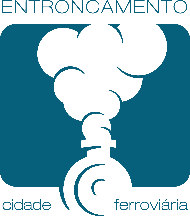 Unidade de EducaçãoSISTEMA DE APOIO E GESTÃO ESCOLARA preencher pelo Serviço de Educação do Município:Escalão Abono: _______Escalão IRS: __________Unidade de EducaçãoBOLETIM DE INSCRIÇÃOAÇÃO SOCIAL ESCOLARENSINO PRÉ-ESCOLARA preencher pelo Serviço de Educação do Município:Escalão Abono: _______Escalão IRS: __________OBSERVAÇÕES * Indique se possui alguma alergia ou intolerância alimentar (anexar declaração médica)Elementos entregues (obrigatórios)[Ref.] Declaração do Escalão do Abono de Família:  SIM   NÃO   [Ref.] Declaração médica de alergia/intolerância alimentar:  SIM   NÃO    [PH] Declaração da entidade patronal dos pais (c/ indicação de horário de trabalho)   [PH] Declaração de IRS ano civil anterior Outros   _____________________________________________________________________Aluno(a) com NEE:  SIM   NÃO    Data _____/ ______/ _____       O(a) Funcionário(a) ___________________________ALTERAÇÕES AO SERVIÇO EM PERÍODO LETIVO